LOVIISA 					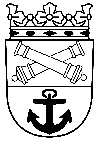 RAKENNUSVALVONTA				          REKISTERIKORJAUS          RAKENNUKSEN / RAKENNELMAN TIEDOTTäyttäkää seuraavat tiedot kaikista korjattavista rakennuksista / rakennelmista erikseen.Kerrosala = rakennuksen ulkoseinien ulkopintaa pitkin mitattu pinta-ala. Toisessa kerroksessa huomioidaan lämpöeristeen ulkopinnan sisäpuolinen yli 1600 mm korkean tilan ala. Kellarissa huomioidaan vain pääkäyttötarkoituksen mukaiset tilat.Kokonaisala = rakennuksen ulkoseinien ulkopintaa pitkin mitattu pinta-ala. Kaikissa kerroksissa yhteenlaskettu ala, jossa sisäpuolinen korkeus ylittää 1 600 mm. Sisältää koko kellarin alan mutta ei katoksia.Asiakaspalvelupiste LOVINFOMariankatu 12 A07900 Loviisapuh. 019-555 555e-post: lovinfo@loviisa.fiKiinteistötunnusKiinteistötunnusKiinteistötunnusKiinteistötunnusKiinteistötunnusKiinteistötunnusKiinteistötunnusRakennuksen osoiteRakennuksen osoiteRakennuksen osoiteRakennuksen osoiteRakennuksen osoiteRakennuksen osoiteRakennuksen osoiteRakennuksen käyttötarkoitus□ Vakituinen asuinkäyttö □ Vapaa-ajan asunto□ Sauna □ Talousrakennus, mikä?□ Muu, mikä?Rakennuksen käyttötarkoitus□ Vakituinen asuinkäyttö □ Vapaa-ajan asunto□ Sauna □ Talousrakennus, mikä?□ Muu, mikä?Rakennuksen käyttötarkoitus□ Vakituinen asuinkäyttö □ Vapaa-ajan asunto□ Sauna □ Talousrakennus, mikä?□ Muu, mikä?Rakennuksen käyttötarkoitus□ Vakituinen asuinkäyttö □ Vapaa-ajan asunto□ Sauna □ Talousrakennus, mikä?□ Muu, mikä?Rakennuksen käyttötarkoitus□ Vakituinen asuinkäyttö □ Vapaa-ajan asunto□ Sauna □ Talousrakennus, mikä?□ Muu, mikä?Rakennuksen käyttötarkoitus□ Vakituinen asuinkäyttö □ Vapaa-ajan asunto□ Sauna □ Talousrakennus, mikä?□ Muu, mikä?Rakennuksen / rakennelman rakentamistapa                                                            □ paikalla tehty      □ elementtiRakennuksen / rakennelman rakentamistapa                                                            □ paikalla tehty      □ elementtiRakennuksen / rakennelman rakentamistapa                                                            □ paikalla tehty      □ elementtiRakennuksen / rakennelman rakentamistapa                                                            □ paikalla tehty      □ elementtiRakennuksen / rakennelman rakentamistapa                                                            □ paikalla tehty      □ elementtiRakennuksen / rakennelman rakentamistapa                                                            □ paikalla tehty      □ elementtiRakennuksen / rakennelman rakentamistapa                                                            □ paikalla tehty      □ elementtiRakennuksen / rakennelman liittyvät mahdolliset lupatunnuksetTieto kuka mahdollisesti on hakenut luvanRakennuksen / rakennelman liittyvät mahdolliset lupatunnuksetTieto kuka mahdollisesti on hakenut luvanRakennuksen / rakennelman liittyvät mahdolliset lupatunnuksetTieto kuka mahdollisesti on hakenut luvanRakennuksen / rakennelman liittyvät mahdolliset lupatunnuksetTieto kuka mahdollisesti on hakenut luvanRakennuksen / rakennelman liittyvät mahdolliset lupatunnuksetTieto kuka mahdollisesti on hakenut luvanRakennuksen / rakennelman liittyvät mahdolliset lupatunnuksetTieto kuka mahdollisesti on hakenut luvanRakennuksen / rakennelman liittyvät mahdolliset lupatunnuksetTieto kuka mahdollisesti on hakenut luvanKerrosala                                               m2Kokonaisala                                               m2Kokonaisala                                               m2Tilavuus                                              m3Tilavuus                                              m3Kellarin pinta-ala                                                       m2Kellarin pinta-ala                                                       m2Rakennuksen / rakennelman liittyvien katosten ala                                                                                                       m2Rakennuksen / rakennelman liittyvien katosten ala                                                                                                       m2Rakennuksen / rakennelman liittyvien katosten ala                                                                                                       m2KerroslukuKerroslukuKerroslukuKerroslukuKantavien rakenteiden materiaaliKantavien rakenteiden materiaaliKantavien rakenteiden materiaaliJulkisivumateriaaliJulkisivumateriaaliJulkisivumateriaaliJulkisivumateriaaliLämmitystapa                      □ vesikeskuslämmitys    □ ilmakeskuslämmitys    □ suora sähkölämmitys    □ uunilämmitys                                                     □ ei kiinteää lämmityslaitetta    □ muu, mikä?Lämmitystapa                      □ vesikeskuslämmitys    □ ilmakeskuslämmitys    □ suora sähkölämmitys    □ uunilämmitys                                                     □ ei kiinteää lämmityslaitetta    □ muu, mikä?Lämmitystapa                      □ vesikeskuslämmitys    □ ilmakeskuslämmitys    □ suora sähkölämmitys    □ uunilämmitys                                                     □ ei kiinteää lämmityslaitetta    □ muu, mikä?Lämmitystapa                      □ vesikeskuslämmitys    □ ilmakeskuslämmitys    □ suora sähkölämmitys    □ uunilämmitys                                                     □ ei kiinteää lämmityslaitetta    □ muu, mikä?Lämmitystapa                      □ vesikeskuslämmitys    □ ilmakeskuslämmitys    □ suora sähkölämmitys    □ uunilämmitys                                                     □ ei kiinteää lämmityslaitetta    □ muu, mikä?Lämmitystapa                      □ vesikeskuslämmitys    □ ilmakeskuslämmitys    □ suora sähkölämmitys    □ uunilämmitys                                                     □ ei kiinteää lämmityslaitetta    □ muu, mikä?Lämmitystapa                      □ vesikeskuslämmitys    □ ilmakeskuslämmitys    □ suora sähkölämmitys    □ uunilämmitys                                                     □ ei kiinteää lämmityslaitetta    □ muu, mikä?Lämmitysaine / lämmönlähde     □ kauko- tai aluelämpö    □ polttoöljy    □ sähkö    □ kaasu    □ puu    □ turve                                                                □ maalämpö    □ muu, mikä?Lämmitysaine / lämmönlähde     □ kauko- tai aluelämpö    □ polttoöljy    □ sähkö    □ kaasu    □ puu    □ turve                                                                □ maalämpö    □ muu, mikä?Lämmitysaine / lämmönlähde     □ kauko- tai aluelämpö    □ polttoöljy    □ sähkö    □ kaasu    □ puu    □ turve                                                                □ maalämpö    □ muu, mikä?Lämmitysaine / lämmönlähde     □ kauko- tai aluelämpö    □ polttoöljy    □ sähkö    □ kaasu    □ puu    □ turve                                                                □ maalämpö    □ muu, mikä?Lämmitysaine / lämmönlähde     □ kauko- tai aluelämpö    □ polttoöljy    □ sähkö    □ kaasu    □ puu    □ turve                                                                □ maalämpö    □ muu, mikä?Lämmitysaine / lämmönlähde     □ kauko- tai aluelämpö    □ polttoöljy    □ sähkö    □ kaasu    □ puu    □ turve                                                                □ maalämpö    □ muu, mikä?Lämmitysaine / lämmönlähde     □ kauko- tai aluelämpö    □ polttoöljy    □ sähkö    □ kaasu    □ puu    □ turve                                                                □ maalämpö    □ muu, mikä?Huoneistotiedot (esim. 4 h+K+S+ph)Huoneistotiedot (esim. 4 h+K+S+ph)Huoneistotiedot (esim. 4 h+K+S+ph)Huoneistotiedot (esim. 4 h+K+S+ph)Huoneistotiedot (esim. 4 h+K+S+ph)Huoneistotiedot (esim. 4 h+K+S+ph)Huoneistotiedot (esim. 4 h+K+S+ph)Huoneistoala                                                                                                       m2Huoneistoala                                                                                                       m2Huoneistoala                                                                                                       m2Asuntojen lukumäärä                                                                                                                                                                                                                kplAsuntojen lukumäärä                                                                                                                                                                                                                kplAsuntojen lukumäärä                                                                                                                                                                                                                kplAsuntojen lukumäärä                                                                                                                                                                                                                kplRakennuksen varusteetRakennuksen varusteetRakennuksen varusteetRakennuksen varusteetLiittymät verkostoihinLiittymät verkostoihinLiittymät verkostoihinSähkö                                □ kyllä    □ eiSähkö                                □ kyllä    □ eiSauna                                 □ kyllä    □eiSauna                                 □ kyllä    □eiKunnallinen viemäri        □ kyllä    □ eiKunnallinen viemäri        □ kyllä    □ eiKunnallinen viemäri        □ kyllä    □ eiKaasu                                □ kyllä    □ eiKaasu                                □ kyllä    □ eiWC                                     □ kyllä    □eiWC                                     □ kyllä    □eiKunnallinen vesijohto      □ kyllä    □ eiKunnallinen vesijohto      □ kyllä    □ eiKunnallinen vesijohto      □ kyllä    □ eiViemäri                             □ kyllä     □ eiViemäri                             □ kyllä     □ eiUima-allas                          □ kyllä    □eiUima-allas                          □ kyllä    □eiOsuuskunnan viemäri      □ kyllä    □ eiOsuuskunnan viemäri      □ kyllä    □ eiOsuuskunnan viemäri      □ kyllä    □ eiVesijohto                          □ kyllä    □ eiVesijohto                          □ kyllä    □ eiRakennuksessa kiinteistökohtainen jätevesijärjestelmä             □ kyllä    □eiMikä järjestelmä?Rakennuksessa kiinteistökohtainen jätevesijärjestelmä             □ kyllä    □eiMikä järjestelmä?Osuuskunnan vesijohto   □ kyllä    □ eiOsuuskunnan vesijohto   □ kyllä    □ eiOsuuskunnan vesijohto   □ kyllä    □ eiLämmin vesi                     □ kyllä    □ eiLämmin vesi                     □ kyllä    □ eiRakennuksessa kiinteistökohtainen jätevesijärjestelmä             □ kyllä    □eiMikä järjestelmä?Rakennuksessa kiinteistökohtainen jätevesijärjestelmä             □ kyllä    □eiMikä järjestelmä?Sähkö                                  □ kyllä    □ eiSähkö                                  □ kyllä    □ eiSähkö                                  □ kyllä    □ eiAurinkopaneeli                 □ kyllä    □ eiAurinkopaneeli                 □ kyllä    □ eiRakennuksessa kiinteistökohtainen jätevesijärjestelmä             □ kyllä    □eiMikä järjestelmä?Rakennuksessa kiinteistökohtainen jätevesijärjestelmä             □ kyllä    □eiMikä järjestelmä?Maakaasu                           □ kyllä    □ eiMaakaasu                           □ kyllä    □ eiMaakaasu                           □ kyllä    □ eiHissi                                  □ kyllä    □ eiHissi                                  □ kyllä    □ eiRakennuksessa kiinteistökohtainen jätevesijärjestelmä             □ kyllä    □eiMikä järjestelmä?Rakennuksessa kiinteistökohtainen jätevesijärjestelmä             □ kyllä    □eiMikä järjestelmä?Kaapeli                                □ kyllä    □ eiKaapeli                                □ kyllä    □ eiKaapeli                                □ kyllä    □ eiKoneellinen ilmastointi    □ kyllä    □ eiKoneellinen ilmastointi    □ kyllä    □ eiRakennuksessa kiinteistökohtainen jätevesijärjestelmä             □ kyllä    □eiMikä järjestelmä?Rakennuksessa kiinteistökohtainen jätevesijärjestelmä             □ kyllä    □eiMikä järjestelmä?Muu, mikä?                        □ kyllä    □ eiMuu, mikä?                        □ kyllä    □ eiMuu, mikä?                        □ kyllä    □ eiRakennuksen omistajan /omistajien yhteystiedotRakennuksen omistajan /omistajien yhteystiedotNimi OsoitePuhelinOsoiteS-postiNimiOsoitePuhelinOsoiteS-postiPaikka ja aikaPaikka ja aikaAllekirjoitus ja nimenselvennys                                                     Allekirjoitus ja nimenselvennysAllekirjoitus ja nimenselvennys                                                     Allekirjoitus ja nimenselvennysPakolliset liitteet□ Mukana tullut karttaote mistä selviää rakennuksen/rakennelman sijainti